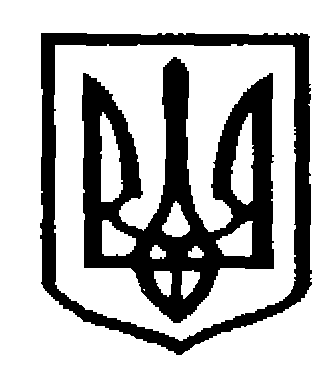 У К Р А Ї Н АЧернівецька міська радаУ П Р А В Л I Н Н Я   О С В I Т И22.01.2018 № 01-34/138                                                                                   Керівникам   закладів                                                                                                                                                                                                          загальної середньої освітиПро інтернет-марафон видавничої групи «Основа»     На виконання листа Інституту післядипломної педагогічної освіти Чернівецької області від 19.01.2018  № 2/4-46,  управління освіти Чернівецької міської ради повідомяє, що 24-25 січня 2018 року  триватиме  БЕЗКОШТОВНИЙ інтернет-марафон видавничої групи «Основа». Запрошуємо до участі вчителів початкових класів. Пропонуються на вибір 8 актуальних тем:1. 24 січня  14-00 - 14-45 «Як допомогти дітям вчитися або Ейдетика в школі»;2. 24 січня  15-00 – 15-45 «Використання інтерактивних прийомів «Фішбоун» та «кубик «Блума» на уроках в початковій школі»;3. 24 січня  16-00 – 16-45 «Інклюзивний клас – крок до порозуміння з учнями»;4. 24 січня  17-00 – 17-45 «Група продовженого дня, або Подаруй дитині радість!»; 5. 25 січня  14-00 – 14-45 «Креативність – мислення поза стандартом»;6. 25 січня  15-00 – 15-45 «Ранкові хвилини спілкування»;7. 25 січня  16-00 – 16-45«Сучасні методики розвитку швидкочитання у початковій школі»;8. 25 січня 17-00 – 17-45 «Спіймав птаха щастя – і ти вже успішна людина?».    Слухачі ознайомляться з сучасними методами та прийомами навчання, матимуть змогу поспілкуватися з колегами та спікерами, завантажити додаткові матеріали, замовити сертифікат про участь.    Серед усіх зареєстрованих на інтернет-марафоні буде проведено розіграш і 100 переможців отримають комплекти книжок «Скарбничка успіхів. Портфоліо» та «Супутник читанки». Реєстрація доступна за посиланням: https://www.facebook.com/InternetMarafon/posts/905696229610671       Просимо зміст листа довести до відома учителів початкових класів.Начальник управління освіти Чернівецької міської ради                                                      С.В.МартинюкКосован О.К.  53-41-86